Disneymyndir – fleiri myndirKonungur ljónanna 2 ogKonungur ljónanna 3 er frá því hvað Tímon og Púma eru að gera á sama tíma.... Lofa þeim að velja eina af eftirfarandi mynd í sitt hvorum bekknum.BraveInside out
Pétur pan Pocahontas í tengslum við landnámiðHercules í tengslum við goðafræðinaLilla skoða myndina Book of liveKrakkarnir myndu vilja horfa á – ekki allir sumirLilo stich

Cars
Sue trobolisVika 12. 
7. – 11. nóv. 2022
Byrja morgnana á yndislestri og heimalestri 
(nema þegar það er stærðfræði með Ebbu)
 Syngja daglega
Muna hugarfrelsiVika 12. 
7. – 11. nóv. 2022
Byrja morgnana á yndislestri og heimalestri 
(nema þegar það er stærðfræði með Ebbu)
 Syngja daglega
Muna hugarfrelsiVika 12. 
7. – 11. nóv. 2022
Byrja morgnana á yndislestri og heimalestri 
(nema þegar það er stærðfræði með Ebbu)
 Syngja daglega
Muna hugarfrelsiVika 12. 
7. – 11. nóv. 2022
Byrja morgnana á yndislestri og heimalestri 
(nema þegar það er stærðfræði með Ebbu)
 Syngja daglega
Muna hugarfrelsiVika 12. 
7. – 11. nóv. 2022
Byrja morgnana á yndislestri og heimalestri 
(nema þegar það er stærðfræði með Ebbu)
 Syngja daglega
Muna hugarfrelsiMánudagurÞriðjudagurMiðvikudagurFimmtudagurFöstudagurTónmennt/Tölvur Yndislestur og lesa fyrir mig

Sproti 
bls. 70 - 71
Æfingahefti bls. 34? Ef tímiLestur og heimanámEin opna Dagbókargerð/
lífsleikni
Fara yfir hverjir kunna margföldunartöfluna 0 – 5SöngstundTónmennt/Tölvur Yndislestur og lesa fyrir mig

Sproti 
bls. 70 - 71
Æfingahefti bls. 34? Ef tímiLestur og heimanámEin opna Dagbókargerð/
lífsleikni
Fara yfir hverjir kunna margföldunartöfluna 0 – 5Lestur 

DótadagurFrímínúturFrímínútur  - FrímínúturFrímínútur
FrímínúturLestur  og heimalestur síðustu viku
Lesrún bls. 28 og 29  Ritun – Ördraugasaga (draugaskott): Nemendur skrifa stutta draugalega setningu í draugaskott (kattarskott). T.d. Hvað segja draugar? Hvað heita draugar? Hvernig hræða draugar? Nemendur teikna sjálfir draug og skott sem endar í hringspíral. Þegar nemendur eru búnir að skrifa í skottið er það klippt.  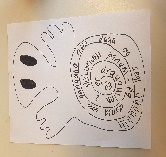 Sproti
Umræður um klukkuna sólahringur, klukkutími, mín, sec,
 bls. 69
æfingahefti bls. 32 - 33Sund / bekkurSproti – halda áfram með kafla 2 í báðum bókum.Hringekja
1.  Lestur og lesskilningur 
https://utfyrirbokina.is/fotboltalestur-islenska-kvennalandslidid/2.  Orðadæmi – Em í handbolta
https://utfyrirbokina.is/em-i-handbolta-ordadaemi/3.  Klukkuspil 4.Fótboltaráðgátahttps://utfyrirbokina.is/fotboltaradgatan-lesskilningsefni-fyrir-3-4-bekk/Dótadagur og sparinestiFrímínúturFrímínúturFrímínúturFrímínútur
 SundFrímínúturSproti bls.

Æfingahefti bls. 26 og 27
Má halda áfram með kaflann í æfingaheftinuSpænska/
 leikfimiHugarkort um fótbolta eða fimleika
Uppáhalds leikmaðurinn minn í fótbolta eða handbolta, fimleikum 
samantekt umleikmanninn

Skrifa um hann í sögubókinaStafaljóð eða hæka tengd leikmanninumLeikfimHeimilisfræði/ textíll